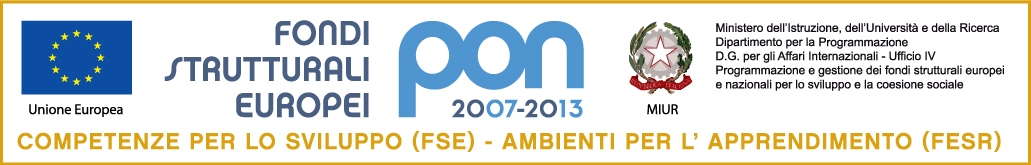 ISTITUTO COMPRENSIVO STATALE “Antonio Genovesi” SAIC87700CVia Domenico Amato, 2 c.a.p. 84099 SAN CIPRIANO PICENTINO (SA)Tel .e Fax 089861753 e.mail : saic87700c@istruzione.itwww.icsanciprianopicentino.gov.it PEC: SAIC87700C@PEC.ISTRUZIONE.IT C.F.9507502065 PATTO DI CORRESPONSABILITÀ EDUCATIVAa.s. 2015/16Il Patto di corresponsabilità educativa ha l’obiettivo di definire in maniera chiara e condivisa i diritti e i doveri nel rapporto tra l’istituzione scolastica, le famiglie e gli studenti. Si basa su un positivo dialogo fra tutti i soggetti coinvolti nel percorso formativo per garantirne il successo.Per questo motivo noi, come scuola, proponiamo alle componenti fondamentali della nostra comunità un contratto, cioè un insieme di principi, di regole e di comportamenti, che ciascuno di noi si impegna a rispettare per consentire a tutti di operare per una efficace realizzazione del comune progetto educativo.La scuola si impegna a:creare un clima educativo sereno che stimoli il dialogo, il dibattito, la cooperazione, l’integrazione;garantire un Piano Formativo volto a promuovere il benessere e il successo dello studente, la sua valorizzazione come persona, la sua crescita culturale e umana di futuro cittadino inserito in una dimensione europea;reperire e gestire efficacemente ed efficientemente le risorse finanziarie e strumentali, per migliorare la qualità del processo di insegnamento-apprendimento e la qualità del servizio offerto; offrire iniziative concrete per il recupero di situazioni di ritardo e di svantaggio, al fine di favorire il successo formativo e combattere la dispersione scolastica oltre a promuovere il merito e incentivare le situazioni di eccellenza;garantire la massima trasparenza nelle valutazioni e nelle comunicazioni mantenendo un costante rapporto con le famiglie, anche attraverso strumenti tecnologicamente avanzati, nel rispetto della privacy.assicurare all’alunno un congruo ed adeguato numero di verifiche, orali e scritte, distribuite in modo opportuno nel corso del quadrimestre;   comunicare all’alunno con chiarezza le valutazioni esplicitando i criteri adottati per la loro formulazione;   informare con tempestività i genitori in caso di assenze ingiustificate e/o comportamenti scorretti;riservare spazi settimanali e quadrimestrali per incontrare i genitori e informarli sull’andamento didattico-disciplinare dell’alunno; dare valore formativo a uscite sul territorio e gite, a raccordi con le agenzie educative del territorio;  assicurare il rispetto della legge sulla Privacy;   favorire la conoscenza dei documenti fondamentali della scuola (Regolamento d’Istituto) POF, Carta dei Servizi.La/lo studente si impegna a:rispettare le regole di civile convivenza, i Regolamenti della scuola, nonché la dignità e l’integrità di tutti i soggetti operanti all’interno della comunità scolastica;comportarsi, in ogni momento della vita scolastica, in modo adeguato alle circostanze, ai luoghi, alle persone, nel rispetto delle norme che regolano la vita della scuola;  rispettare gli orari, in particolare la frequenza e la puntualità alle lezioni; limitare le uscite anticipate e gli ingressi posticipati ai motivi documentabili e ai casi eccezionali;prestare attenzione in classe, evitando comportamenti che possano pregiudicare il regolare svolgimento delle lezioni, eseguendo e consegnando con puntualità i lavori assegnati a casa, portando sempre i libri e il materiale necessario;manifestare all’insegnante ogni difficoltà incontrata nel lavoro in classe e a casa, al fine di mettere a punto strategie opportune;avere cura degli ambienti, delle strutture, degli arredi al fine di mantenere accogliente e funzionale l’ambiente scolastico;
rispettare le opinioni degli altri, la diversità, attraverso la conoscenza reciproca, mettendo in atto il confronto e lo scambio di idee e di esperienze;prevenire e segnalare situazioni critiche, fenomeni di bullismo, di vandalismo, di inosservanza dei Regolamenti della scuola.La famiglia si impegna a:trasmettere  al  proprio  figlio  il  principio  che  la  scuola  è  di  fondamentale  importanza  per  la sua  crescita responsabile, nel rispetto dei valori condivisi;collaborare attivamente con i docenti nella condivisione di una comune azione educativa e formativa;sostenere il proprio figlio nel lavoro a scuola e a casa (anche attraverso il controllo del diario e del materiale scolastico quotidiano) e assicurare la frequenza e la puntualità alle lezioni;limitare le uscite anticipate e gli ingressi posticipati ai motivi documentabili e ai casi eccezionali;partecipare ai momenti di incontro e confronto con la scuola (consigli di classe, riunioni, assemblee, ecc.);conoscere i documenti della scuola (POF-PEI-Carta dei servizi); conoscere il Regolamento di Istituto; mantenersi in contatto con i docenti della classe utilizzando le apposite ore di ricevimento;segnalare alla scuola eventuali problemi legati alla frequenza, alla motivazione, alla salute, al rendimento scolastico del figlio per concordare idonei provvedimenti o correttori all’azione educativa;  formulare pareri e proposte direttamente o tramite i propri rappresentanti di classe, per il miglioramento dell’offerta formativa;  giustificare sempre le assenze ed i ritardi dello studente utilizzando l’apposito libretto;   risarcire la scuola per i danni arrecati  agli arredi, alle attrezzature ed ai servizi provocati da comportamenti non adeguati del proprio figlio,prevenire  e  segnalare  situazioni  critiche,  fenomeni  di  bullismo,  di  vandalismo  e  di inosservanza  dei regolamenti della scuola.San Cipriano Picentino, ………………………………………Docente coordinatore______________________________________  Firma alunno ______________________________________    Genitore/Chi ne fa le veci ______________________________________    